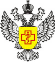 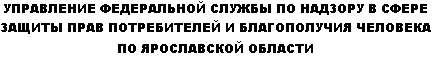 О профилактике геморрагической лихорадки с почечным синдромом Геморрагическая лихорадка с почечным синдромом  (ГЛПС) – острое вирусное природно-очаговое инфекционное заболевание, характеризующееся поражением сосудистой системы (геморрагический синдром) и развитием острой почечной недостаточности. Впервые клинические признаки ГЛПС у людей были описаны в 30-е годы XX века во время вспышек на Дальнем Востоке; вирус, вызывающий болезнь (хантавирус), выделен учеными в 1976 году. В настоящее время случаи заболевания регистрируются в странах Европы, Северной и Южной Америки, Китае.В Российской Федерации заболевания людей ГЛПС регистрируются в 58 субъектах. ГЛПС занимает ведущее место среди всех природно-очаговых инфекций. Более 95% случаев ГЛПС зарегистрировано в европейской части страны. В Ярославской области случаи ГЛПС регистрируются ежегодно. В 2021 году наибольшее число заболевших ГЛПС в ЦФО зарегистрировано в Костромской, Тульской, Рязанской, Московской, Ярославкой областях.Природные очаги ГЛПС чаще всего расположены в увлажненных лесах, в лесных оврагах, лесных поймах рек, где обитают инфицированные грызуны. Развитию природных очагов ГЛПС чаще всего способствует наличие буреломов, неухоженных участков лесных оврагов, пойм рек, где создаются благоприятные условия для обитания инфицированных грызунов.Источник возбудителя при ГЛПС - мышевидные грызуны, выделяющие вирус с мочой и калом. Такие грызуны могут инфицировать окружающую среду, продукты питания, предметы обихода.  Заражения людей наиболее часто происходят при употреблении продуктов, инфицированных выделениями грызунов или через грязные руки во время еды.  Возможно также заражение при укусе грызуна во время отлова или при попадании свежих выделений зверьков на поврежденные кожные покровы.  Через легкие возбудитель ГЛПС попадает в организм человека с пылью при уборке и ремонте помещений, при перевозке сена и соломы во время работы на фермах, на лесоповале. Заражения людей также возможно при посещении леса во время прогулок и туристических походов, на охоте и рыбной ловле, при сборе грибов и ягод, при заготовке дров и хвороста, сенокосах, в период работы на  огородах, дачах, при проведении земляных работ с разрушением нор и гнёзд грызунов, в строениях, находящиеся вблизи леса. От человека к человеку ГЛПС не передается. Для ГЛПС характерна выраженная  сезонность, чаще весенне-осенняя.Инкубационный  период при ГЛПС составляет в среднем 2-3 недели.Заболевание начинается, как правило, остро, изредка болезни предшествуют слабость, озноб, бессонница. Для острого начала болезни характерно повышение температуры до 39-40 градусов, сильные головные и мышечные боли, боли в глазах, иногда ухудшение зрения, жажда, сухость во рту. На коже может появляться геморрагическая сыпь в виде одиночных или множественных мелких кровоизлияний.  Возможны кровотечения, которые могут быть причиной смертельных исходов.Для ГЛПС характерен также почечный синдром:  резкие боли в животе и пояснице, уменьшение количества выделяемой мочи, появление крови в моче. При тяжелых и среднетяжелых формах течения болезни могут возникать такие осложнения, как острая сердечно-сосудистая недостаточность с развитием отека легких, разрыв почки, кровоизлияния в мозг и сердечную мышцу. При появлении первых признаков заболевания необходимо немедленно обратиться к врачу.Основные меры профилактики ГЛПС:•	проводить благоустройство территорий дачных участков (освобождение  от зарослей бурьяна, строительного и бытового мусора), •	проводить дератизацию в помещениях и на территории перед заездом на дачные участки;•	принимать меры по исключению проникновения грызунов в  помещения, в том числе те, где хранятся пищевые продукты;•	проводить уборку помещений влажным способом;•	проводить работы при большом количестве пыли, работы с сеном, соломой, уборку в ранее пустовавшем дачном доме в защитной маске и резиновых перчатках (рукавицах);•	соблюдать меры предосторожности на природе, при прогулках в лесу, во время туристических походов (не располагаться в стогах сена или соломы, выбирать для ночлега в походе сухие, не заросшие кустарником участки леса, хранить продукты и воду в закрытой таре);•	не употреблять воду из открытых водоёмов;•	обеспечить хранение продуктов в недоступных для грызунов местах, в закрытых емкостях (таре), не употреблять продукты со следами порчи грызунами;•	не прикасаться к грызунам (живым, трупам животных) незащищенными руками, использовать резиновые перчатки (рукавицы);•	чаще мыть руки.